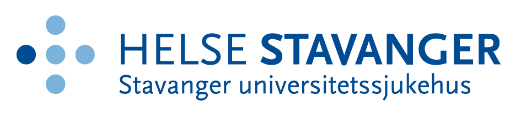 HudavdelingenSårbehandling med MedihoneyUtstyr: EngangshanskerQ-tipsSinksalveAntibacteriell Medical Honey / Wound GelAquacel Extra sårbandasjeSkumbandasje, f.eks. Allevyn eller MepilexTergaderm rollProsedyre:Ta av bandasjen.Skyll med lunkent vann, evt. dusj og skyll med rent vann etterpåPåfør sinksalve på sårkanterAntibacteriell Medical Honey legges i såretAquacel Extra sårbandasje over såret og sårkanteneSkumbandasje legges over sårbandasjenFikser med Tegaderm roll rundt skumbandasjenPraktiske tips:God håndhygiene er viktig! Bandasjen skiftes …………………………………………..
Ved mer væsking kan det skiftes oftere.Aquacel blir geleaktig i konsistens ved væskingUtstyr kan kjøpes hos bandagistbutikkBandagistbutikker: Stavanger:
Boots Apotek Stavanger Helsehus, Lars Hertervigsgt 3, 4005 Stavanger. Tlf: 51 52 35 31 Helsebutikken Bekkefaret, Svend Foyns gate 2a, 4016 Stavanger. Tlf: 51894263 Sandnes:
Boots Apotek Samarit, Holbergs gate 15, 4306 Sandnes. Tlf: 51 60 97 60 Lege kan søke HELFO § 5.22 om dekning bandasjeutgifter. Husk å gjemme kvitteringer for å sende inn til HELFO for refusjon Ved spørsmål, ta kontakt med sykepleier på telefon 51513022 eller 51513035.